ПРИРОДНО-МАТЕМАТИЧКИ ФАКУЛТЕTНИШ, ВИШЕГРАДСКА 33______________________________________________________________________КОНКУРСНА ДОКУМЕНТАЦИЈАза јавну набавку радова број МР–01/018Набавка радова на постављању подних облогаПОСТУПАК ЈАВНЕ НАБАВКЕ МАЛЕ ВРЕДНОСТИНиш, март 2018.годинеСАДРЖАЈ:Општи подаци о набавциУпутство понуђачима како да сачине понудуВредновање и оцењивање понудаВрста, техничке карактеристике, квалитет, количина и опис добара, начин спровођења контроле обезбеђења гаранције квалитета, рок извршења, место извршењаТехничка спецификацијаОбразац понудеУпутство како се доказује испуњеност услова из чл.75 Закона о јавним набавкамаИзјава понуђача о испуњености законских услова     8а. Изјава подизвођача о испуњености законских условаИзјава понуђача о наступању са подизвођачем     9а. Изјава понуђача о ненаступању са подизвођачемИзјава о кључном особљу које ће бити одговорно за извршење уговора и квалитет обављених радоваПодаци о понуђачу / носиоцу групе понуђачаИзјава да у поступку доделе уговора наступа група понуђача12а.Изјава носиоца групе понуђача о испуњености законских услова     12б. Изјава члана групе понуђача о испуњености законских условаПодаци о подизвођачуПодаци о члану групе понуђачаОбразац трошкова припремања понудеИзјава о независној понудиОвлашћење представника понуђачаМодел уговораОПШТИ ПОДАЦИ О НАБАВЦИ                    (по јавном позиву објављеном 22.03.2018. године)(1) Подаци о наручиоцу: (2) Врста поступка јавне набавке: Предметна јавна набавка спроводи се у поступку јавне набавке мале вредности, у складу са Законом о јавним набавкама и подзаконским актима којима се уређују јавне набавке. (3) Предмет јавне набавке: Предмет јавне набавке број МР–01/018 су радови (набавка радова на постављању подних облога), у свему према техничким спецификацијама. Техничке спецификације су дефинисане у тачки 5. конкурсне документације. Ознака из општег речника набаваке: 45430000 – Набавка радова на постављању подних облогаПонуђени радови морају у потпуности да одговарају захтевима из конкурсне документације.Предметна јавна набавка није обликована у више истоврсних целина тј. партија, тако да ће се након окончања поступка закључити један уговор о јавној набавци. (4) Напомена да ли је у питању резервисана јавна набавка: Предметна јавна набавка није резервисана. (5) Контакт: Особе за контакт су Душан Крагић, тел. 018/223-430, e-mail javnenabavke@pmf.ni.ac.rs и Љиљана Милошевић, e-mail ljiljam@pmf.ni.ac.rs.(6) Начин преузимања конкурсне документације: Конкурсна документација се може преузети на: Порталу јавних набавки (portal.ujn.gov.rs ); Интернет страници наручиоца (www.pmf.ni.ac.rs - линк јавне набавке) и Непосредно преузимањем на адреси наручиоца: Ниш, Вишеградска 33, први спрат, деканат Факултета, канцеларија рачуноводства (сваког радног дана у периоду од 08:00-14:00 h).Уколико je понуђач заинтересован за конкретну јавну набавку конкурсну документацију наручилац може послати и препорученом пошиљком или електронском поштом у року од два дана од дана пријема захтева.(7) Начин и рок за подношење понуда: Понуде са припадајућом документацијом достављају се у затвореној коверти, на начин да се приликом отварања понуда може са сигурношћу утврдити да се први пут отвара, на адресу наручиоца: Природно-математички факултет - Ниш, Вишеградска 33, са обавезном назнаком на лицу коверте: „НЕ ОТВАРАТИ – ПОНУДА ЗА ЈАВНУ НАБАВКУ БРОЈ МР-01/018 (набавка радова на постављању подних облога препоручено поштом или лично преко писарнице Наручиоца. На полеђини коверте навести назив, адресу и број телефона понуђача. Последњи дан рока, односно датум и сат за подношење понуда: Рок за достављање понуда је 30.03.2018. године до 11:00 часова. Последице пропуштања рока одређеног за подношење понуда: Понуде које буду примљене након датума и сата одређеног за подношење понуда сматраће се неблаговременим, а Факултет ће их, по окончању поступка отварања понуда, вратити неотворене понуђачима уз назнаку да су неблаговремене. (8)Oбавештење о месту, дану и сату отварања понуда, као и времену и начину подношења пуномоћја: Место отварања понуда: Јавно отварање понуда обавиће се у згради Природно-математичког факултета у Нишу, Вишеградска 33. Напомена:Уколико се дан отварања понуда пада на дан празника или викенда, дан отварања понуда се помера за први следећи радни дан наручиоца, са почетком у 12:00 часова.Дан и сат отварања понуда: 30.03.2018. године са почетком у 12:00 часова. Време и начин подношења пуномоћја: Јавном отварању понуда могу присуствовати овлашћени представници понуђача који морају имати писано овлашћење тј. пуномоћ. Писано овлашћење се предаје Комисији пре отварања понуда. (Овлашћење представника понуђача је саставни део конкурсне документације).Уколико овлашћени представници не поднесу овлашћење, у поступку учествују као обична јавност. Понуђачима који не присуствују јавном отварању понуда Наручилац ће доставити записник са јавног отварања у року од три дана од дана отварања понуда.(9)Обавештење о року у коме ће наручилац донети одлуку о додели уговора: Оквирни датум за доношење Одлуке о додели уговора је 15 (петнаест) дана од дана јавног отварања понуда.2.   У П У Т С Т В О  за израду понуде по јавном позиву упућеном 22.03.2018. године Предмет јавне набавке је набавка радова на постављању подних облога за потребе Природно-математичког факултета у Нишу.Понуда се попуњава и подноси на оригиналном обрасцу из конкурсне документације. Понуда мора бити јасна, читко откуцана или написана неизбрисивим мастилом и оверена печатом и потписом овлашћеног лица. Један понуђач може да учествује само у једној понуди, и то као понуђач који наступа самостално, подизвођач или члан групе понуђача. Уколико понуђач учествује у више понуда, наручилац ће такве понуде одбити као неприхватљиве.Понуда се подноси у затвореној коверти (затворена на начин да се приликом отварања понуда може са сигурношћу утврдити да се први пут отвара) са тачно наведеном адресом понуђача и назнаком „НЕ ОТВАРАТИ – ПОНУДА ЗА ЈАВНУ НАБАВКУ БРОЈ МР-01/018 (НАБАВКА РАДОВА НА ПОСТАВЉАЊУ ПОДНИХ ОБЛОГА)“ на њој. Понуђач је дужан да на полеђини коверте назначи назив, адресу, телефон и контакт особу. Понуда се предаје на адресу: Природно-математички факултет – Ниш, Вишеградска 33. У случају да је од стране групе понуђача поднета заједничка понуда потребно је на коверти назначити „ЗАЈЕДНИЧКА ПОНУДА“ и навести назив, адресу, телефон и контакт особу носиоца групе понуђача.У року за подношење понуда наведеном у позиву, односно до 30.03.2018. године до 1100 часова, понуђач може да измени, допуни или опозове своју понуду уколико достави писану сагласност понуђача са тачно наведеним радњама које овлашћено лице може да уради у складу са датим овлашћењима.2)	Понуда и сва акта морају бити на српском језику. Понуда се доставља тако што понуђач уписује тражене податке у обрасце који су саставни део конкурсне документације. Пожељно је да сва документација (стране са текстом) поднета уз понуду буде нумерисана, оверена печатом и повезана у целину тако да се не могу накнадно убацивати, замењивати или одстрањивати појединачни листови или дати обрасци. (Напомена: Понуђач није у обавези да оверава и саму нумерацију стране, већ је довољно да свака страна буде нумерисана и оверена печатом у било ком делу како би се избегла могућност накнадног убацивања, замењивања или одстрањивања појединачних листова или датих образаца).              3)	Комисија за јавну набавку узеће у разматрање само благовремене понуде. Понуда ће се сматрати благовременом ако је наручиоцу достављена најкасније до 30.03.2018. године до 1100 часова, лично или препорученом поштом. Понудe којe нису достављене наручиоцу до наведеног крајњег рока достављања сматраће се неблаговременим и Комисија ће их по окончању поступка јавног отварања понуда неотворене вратити понуђачима са назнаком да су поднете неблаговремено. Наручилац ће као неодговарајуће одбити понуде које су благовремено предате, а за које се, за време и после јавног отварања понуда на основу прегледа и оцене, утврди да не одговарају потпуно свим техничким спецификацијама.Наручилац ће као неприхватљиве одбити понуде које су благовремено предате, а за које је, након отварања понуда на основу прегледа и оцене, утврђено да садрже битне недостатке, као и да у неком делу ограничавају или условљавају права наручиоца или обавезе понуђача, односно да премашују износ процењене вредности предметне јавне набавке. Наручилац, у изузетним случајевима може доделити уговор понуђачу чија понуда садржи понуђену цену већу од процењене вредности јавне набавке ако није већа од упоредиве тржишне цене и ако су понуђене цене у свим одговарајућим понудама веће од процењене вредности јавне набавке.У случају да су понуђене цене у свим одговарајућим понудама веће од процењене вредности јавне набавке, наручилац је у обавези да, пре него што одлучи да додели уговор изабраном понуђачу, накнадно изврши проверу тржишних цена и о томе ће обавестити све понуђаче.4) Обавезни услови за понуђача прописани чланом 75. ЗЈН-а: Да је регистрован код надлежног органа, односно уписан у одговарајући регистар (члан 75. Став 1. тачка 1) Закона); Доказ: попуњена, потписана и оверена изјава која је саставни део конкурсне документације. Да он и његов законски заступник није осуђиван за неко од кривичних дела као члан организоване криминалне групе, да није осуђиван за кривична дела против привреде, кривична дела против животне средине, кривично дело примања или давања мита, кривично дело преваре (члан 75. Став 1. тачка 2) Закона); Доказ: попуњена, потписана и оверена изјава која је саставни део конкурсне документације. Да је измирио доспеле порезе, доприносе и друге јавне дажбине у складу са прописима РС или стране државе ако има седиште на њеној територији (члан 75. Став 1. тачка 4) Закона);Доказ: попуњена, потписана и оверена изјава која је саставни део конкурсне документације.Да има важећу дозволу надлежног органа за обављање делатности која је предмет јавне набавке, ако је таква дозвола предвиђена посебним прописом (члан 75. Став 1. тачка 5) Закона);Напомена: овај услов није потребно испунити с обзиром на предмет јавне набавке.Да је поштовао обавезе које произлазе из важећих прописа о заштити на раду, запошљавању и условима рада, заштити животне средине, као и да немају забрану обављања делатности која је на снази у време подношење понуда (члан 75. Став 2. Закона);Доказ: попуњена, потписана и оверена изјава која је саставни део конкурсне документације.Понуђач је дужан да без одлагања писано обавести наручиоца о било којој промени у вези са испуњеношћу услова из поступка јавне набавке, која наступи до доношења одлуке, односно закључења уговора, односно током важења уговора о јавној набавци и да је документује на прописани начин.	5)Укупна цена, рок плаћања, рок важења понуде, рок за завршетак радова и гаранција за изведене радове уписују се на оригиналном Обрасцу понуде датом у конкурсној документацији. 	Цена мора бити исказана у динарима по јединици и укупно, и то без ПДВ-а  и са ПДВ-ом, с тим да ће се за оцену понуда узимати у обзир понуђена цена без пореза на додату вредност.       Цена мора да садржи све основне елементе структуре цене, тако да понуђена цена покрива све трошкове које понуђач има у реализацији набавке.Рок за завршетак радова не може бити дужи од 30 (тридесет) календарских дана од дана увођења у посао. Уколико је рок завршетка радова дужи од наведеног понуда ће бити одбијена.Гарантни рок на изведене радове не може бити краћи од 2 (две) године од дана завршетка радова. Уколико је гарантни рок на изведене радове краћи од наведеног, понуда ће бити одбијена.Рок плаћања не може бити краћи од 15 (петнаест) дана од дана службеног пријема исправно испостављеног рачуна, али не и дужи од 45 (четрдесет пет) дана. Уколико је рок плаћања краћи од наведеног понуда ће бити одбијенаРачун испоставља понуђач на основу документа који потврђује да су радови извршени у складу са Уговором.Плаћање се врши уплатом на рачун понуђача.Наручилац може да, уколико то изабрани понуђач изричито захтева у складу са насталим околностима, одобри авансно плаћање. Уколико наручилац одобри авансно плаћање, изабрани понуђач ће бити у обавези да, на име гаранције за „повраћај авансног плаћања“, достави Наручиоцу регистровану сопствену меницу по виђењу у вредности авансне уплате. Изабрани понуђач је у обавези да регистровану сопствену меницу достави пре уплате аванса.Ако наручилац оцени да понуда садржи неуобичајено ниску цену захтеваће од понуђача детаљно образложење свих њених саставних делова које сматра меродавним, а нарочито наводе у погледу изузетно повољних услова који понуђачу стоје на располагању за извршење уговора или у погледу оригиналности производа, услуга или радова које понуђач нуди.Уколико цена значајно одступа у односу на тржишно упоредиву цену и изазива сумњу у могућност извршења јавне набавке у складу са понуђеним условима, наручилац ће поступити у складу са чланом 92. Закона.6)Понуђач може у писаном облику тражити од наручиоца додатне информације или појашњења у вези са припремањем понуде, при чему може да укаже наручиоцу и на евентуално уочене недостатке и неправилноси у конкурсној документацији, најкасније (5) пет дана пре истека рока за подношење понуда, са назнаком Захтев за додатним појашњењем за јавну набавку МР-01/018. Природно-математички факултет ће у писаном облику одговорити на све захтеве у року од 3 (три) дана и одговор објавити на Порталу јавних набавки и на својој интернет страници.Наведени захтеви се могу слати сваког радног дана од 8:00 до 14:00, при чему ће се писани захтев послат по истеку наведеног времена бити сматран примљеним првог наредног радног дана Наручиоца.Наручилац може, најкасније до 8 (осам) дана пре датума одређеног за подношење понуда, да изврши измену конкурсне документације. Уколико наручилац измени конкурсну документацију након овог рока продужиће се рок за подношење понуда и у складу са законом објавиће се обавештење о продужењу рока.    Све измене конкурсне документације се објављују на Порталу јавних набавки и интернет страници наручиоца. Измене, достављене на напред наведени начин и у напред наведеном року, представљају саставни део конкурсне документације. Понуда која није поднета у складу са издатим изменама одбиће се као неприхватљива, односно као неодговарајућа у зависности од измена конкурсне документације. Усмене изјаве или изјаве дате на било који други начин од стране радника наручиоца неће ни у ком погледу обавезивати наручиоца.7) Понуда са варијантама није дозвољена.Напомена: Понуђачу је дозвољена само једна понуда. То значи да приликом попуњавања техничке спецификације и обрасца понуде понуђач мора максимално водити рачуна о цени како би његова понуда била конкурентна.8) Изабрани понуђач ће бити у обавези да, на име гаранције за добро извршење посла, достави Наручиоцу регистровану сопствену меницу по виђењу у вредности од 10% одуговорене вредности без ПДВ-а. Рок важења менице мора бити најмање90 (деведесет) дана дужи од рока важења уговора. Меница мора да буде са клаузулом „без протеста”, роком доспећа „по виђењу” и мора бити регистрована код пословне банаке у којој понуђач има текући рачун који је наведен у меничном овлашћењу. Као доказ да је меница регистрована, понуђач мора да достави фотокопију захтева/потврде о регистрацији менице са потписом и печатом пословне банке у којој понуђач има текући рачун који је наведен у меничном овлашћењу. Уз меницу понуђач је дужан да доставименично овлашћење и копију картона депонованих потписа овлашћених лица за потписивање налога за пренос средстава.(Напомена: Картон депонованих потписа мора бити оверен са истим датумом са којим се издаје менично овлашћење или датумом након датума издавања меничног овлашћења).Прописно потписану и оверену меницу, као и менично овлашћење, понуђач мора да преда у тренутку закључења уговора. (Напомена: Потребно је доставити 1 (једну) бланкосоло меницу као и 2 (два) менична овлашћења, од којих по 1(један) примерак меничног овлашћења задржава Дужник, а  1 (један) Поверилац).Пример прописно потписане и оверене менице је наведен у конкурсној документацији. Понуђач је у обавези да потпише и овери меницу у складу са наведеним примером.Уколико изабрани понуђач не достави правилно потписану и оверену меницу у складу са наведеним примером (као и менично овлашћење) наручилац задржава право да позове наредног понуђача са ранг листе и са њим склопи уговор.Меница по виђењу за „добро извршење посла” подразумева реализацију уговора од стране изабраног понуђача у свему како је одређено уговором.Уколико понуђач, за све време трајања уговора, не реализује уговор у целости, наручилац задржава право да наплати меницу за „добро извршење уговора“, у износу који је дефинисан меничним овлашћењем. Наплата менице не ослобађа понуђача обавезе да у потпуности изврши своју уговорну обавезу. Уколико и након наплате менице понуђач не извршава своје уговорне обавезе, наручилац задржава право да трошкове наплати преко трећег лица као и да раскине уговор.9)У случају да група понуђача поднесе заједничкупонуду та група мора поднети и споразум о заједничком извршењу предмета јавне набавке.Споразумом о заједничком извршењу јавне набавке морају бити прецизно одређени: Подаци о члану групе који ће бити носилац посла, односно који ће поднети понуду и који ће заступати групу понуђача пред наручиоцем, Опис послова сваког од понуђача из групе понуђача у извршењу уговора,а све у циљу прецизног  одређивања појединачне одговорности сваког од понуђача чланова групе понуђача (конзорцијума). У сваком случају сви понуђачи из групе понуђача одговарају неогранично солидарно према наручиоцу.Сваки понуђач из групе понуђача мора да испуни обавезне услове из члана 75. став 1. тачка 1) до 4), као и услове из члана 75. став 2. Закона о јавним набавкама, што доказује достављањем изјаве о испуњености законских услова, а додатне услове испуњавају заједно. Услов из члана 75. став 1. тачка 5) дужан је да испуни понућач из групе понуђача којем је поверено извршење дела набавке за који је неопходна испуњеност тог услова. Задруга може поднети понуду самостално, у своје име а за рачун задругара,  или заједничку понуду у име задругара. Ако задруга подноси понуду у своје име за обавезе из поступка јавне набавке и уговора о јавној набавци одговара задруга и задругари у складу са законом. Ако задруга подноси заједничку понуду у име задругара за обавезе из поступка јавне набавке и уговора о јавној набавци неограничено солидарно одговарају задругари.10)Уколико понуђач извршење набавке делимично поверава подизвођачу дужан је да попуни и достави изјаву да наступа са подизвођачем, податке о подизвођачу, као и да у својој понуди наведе који проценат јавне набавке поверава подизвођачу (проценат јавне набавке који се поверава подизвођачу не може бити већи од 50%), део предмета јавне набавке који ће извршити преко подизвођача, правила поступања наручиоца у случају да се доспела потраживања преносе директно подизвођачу, а уколико наручилац закључи уговор с тим понуђачем његов подизвођач ће бити наведен у уговору. Понуђач у потпуности одговара наручиоцу за извршење уговорене набавке без обзира на број подизвођача. Понуђач је дужан да наручиоцу на његов захтев, омогући приступ код подизвођача ради утврђивања испуњености услова.Наручилац може на захтев подизвођача, и где природа предмета набавке то дозвољава, пренети доспела потраживања директно подизвођачу за део набавке која се извршава преко тог подизвођача и која је наведена у уговору.У случају да понуђач поднесе понуду са подизвођачем/има, услов из чл. 75. ст. 1. тач. 5) Закона, испуњавају понуђач и подизвођач/и преко кога/их ће извршити део набавке. Ако је за извршење дела јавне набавке чија вредност не прелази 10% укупне вредности јавне набавке потребно испунити обавезан услов из члана 75. став 1. тачка 5) овог Закона, понуђач може доказати испуњеност тог услова преко подизвођача којем је поверио извршење тог дела набавке.Понуђач је дужан да за подизвођаче достави попуњену, потписану и оверену изјаву подизвођача о испуњености законских и осталих тражених услова датој под материјалном и кривичном одговорношћу,и                   -  уговор о пословно техничкој сарадњи (ангажовању код подизвођача) за тражену врсту послова којим ће се утврдити који део посла и у ком обиму ће бити поверен подизвођачу.Напомена: Понуђач који је поднео самосталну понуду не може истовремено да учествује у заједничкој понуди или као подизвођач другог понуђача.Понуђач не може ангажовати као подизвођача лице које није навео у понуди, у супротном наручилац ће реализовати средство обезбеђења и раскинути уговор, осим ако би раскидом уговора наручилац претрпео знатну штету. У случају да понуђач ангажује подизвођача који није наведен у понуди, наручилац је дужан да обавести организацију надлежну за заштиту конкуренције. У изузетним случајевима, добављач може ангажовати као подизвођача лице које није навео у понуди, ако је на страни подизвођача након подношења понуде настала трајнија неспособност плаћања, ако то лице испуњава све услове одређене за подизвођача и уколико добије претходну сагласност наручиоца.11) У случају ангажовања физичких лица за обављање тражених  послова потребно је да понуђач достави:    - уговор о извршењу посла закључен с тим лицима.12) Након подношења понуда наручилац може писаним захтевом од понуђача да захтева додатна појашњења која ће му помоћи при прегледу, вредновању и упоређивању понуда а може да врши и контролу непосредним увидом код понуђача и подизвођача.Уколико понуђач начини грешку у попуњавању,  дужан је да грешку избели и правилно попуни, а место начињене грешке парафира и овери печатом.Након подношења понуда наручилац може уз сагласност понуђача да изврши само исправке рачунских грешака уочених приликом разматрања понуде по окончаном поступку отварања понуда. У случају разлике између јединичне и укупне цене, меродавна је јединична цена.Ако се понуђач не сагласи са исправком рачунских грешака, наручилац ће његову понуду одбити као неприхватљиву.13)Рок важења понуде не може бити краћи од 60 (шездесет) дана. Уколико понуђач у својој понуди наведе краћи рок важења понуде, понуда ће бити одбијена.14)Наручилац је дужан да уговор о јавној набавци достави понуђачу којем је уговор додељен у року од 8 (осам) дана од дана протека рока за подношење захтева за заштиту права.	У случају да је поднета само једна понуда наручилац може закључити уговор пре истека рока за подношење захтева за заштиту права, у складу са чланом 112. став 2. тачка 5) Закона. Ако понуђач чија је понуда изабрана као најповољнија одбије да закључи уговор о јавној набавци, наручилац може да закључи уговор са првим следећим најповољнијим понуђачем. Непотписивање уговора од стране изабраног понуђача довешће до поништења одлуке о његовом избору и избор следећег понуђача рангираног при оцењивању. 15)Информације у вези са проверавањем, објашњењем, мишљењем и упоређивањем понуда, као и препоруке у погледу доделе уговора, неће се достављати понуђачима, као ни једној другој особи која није званично укључена у процес, све док се не објави име изабраног понуђача.Наручилац се обавезује да чува као поверљиве све податке о понуђачима садржане у понуди који су посебним прописом утврђени као поверљиви и које је као такве понуђач означио у понуди.Понуђач је дужан да означи сваку страницу понуде која садржи поверљиве податке, ознаком „Поверљиво” у горњем десном углу странице. Наручилац ће одбити давање информације која би значила повреду поверљивости података добијених у понуди означених на претходно одређен начин. Наручилац чува као пословну тајну имена заинтересованих лица, понуђача и подносилаца пријава, као и податке о поднетим понудама, односно пријавама, до отварања понуда, односно пријава. Понуђач је обавезан да у својој понуди назначи који се од достављених документа односи на државну, војну, службену или пословну тајну. Цена и остали подаци из понуде који су од значаја за примену елемената критеријума  и  рангирање  понуда  неће  се сматрати  поверљивим, сагласно члану 14. Закона.Чланови комисије за јавну набавку морају да чувају податке и поступају са документима у складу са степеном поверљивости.Уколико нема ознаке поверљивости наручилац није дужан да се према подацима односи као према поверљивим.16)Захтев за заштиту права подноси се наручиоцу, а копија се истовремено доставља Републичкој комисији за заштиту права у поступцима јавних набавки. Захтев за заштиту права се доставља непосредно, електронском поштом на email: javnenabavke@pmf.ni.ac.rs или препорученом пошиљком са повратницом.	     Уколико се Захтев за заштиту права доставља електронским путем, достава се може извршити сваког радног дана (понедељак-петак), од 08:00 до 14:00 часова.      Захтев за заштиту права може се поднети у току целог поступка јавне набавке, против сваке радње наручиоца, осим ако законом није другачије одређено.     Захтев за заштиту права којим се оспорава врста поступка, садржина позива за подношење понуда или конкурсне документације, сматраће се благовременим ако је примљен од стране наручиоца најкасније 3 (три) дана пре истека рока за подношење понуда, без обзира на начин достављања и уколико је подносилац захтева у складу са чланом 63. став 2. ЗЈН-а указао наручиоцу на евентуалне недостатке или неправилности, а наручилац исте није отклонио.Захтев за заштиту права којим се оспоравају радње које наручилац предузме пре истека рока за подношење понуда, а након истека рока из претходног пасуса, сматраће се благовременим уколико је поднет најкасније до истека рока за подношење понуда. После доношења одлуке о додели уговора или одлуке о обустави поступка, рок за подношење захтева за заштиту права је 5 (пет) дана од дана објављивања одлуке на Порталу јавних набавки.Захтевом за заштиту права не могу се оспоравати радње наручиоца предузете у поступку јавне набавке ако су подносиоцу захтева били или могли бити познати разлози за његово подношење пре истека рока за подношење захтева, а подносилац захтева га није поднео пре истека тог рока.Уколико је у истом поступку јавне набавке поново поднет захтев за заштиту права од стране истог подносиоца захтева, у том захтеву се не могу оспоравати радње наручиоца за које је подносилац захтева знао или могао знати приликом подношења претходног захтева. Захтев за заштиту права не задржава даље активности наручиоца у поступку јавне набавке, у складу са одредбама члана 150.ЗЈН-а. Наручилац може да одлучи да заустави даље активности у случају подношења захтева за заштиту права, при чему је дужан да у обавештењу о поднетом захтеву за заштиту права наведе да зауставља даље активности у поступку до доношења коначне одлуке.Захтев за заштиту права садржи:назив и адресу подносиоца захтева и лице за контакт;назив и адресу наручиоца;податке о јавној набавци која је предмет захтева, односно о одлуци коју је донео наручилац у поступку јавне набавке;повреде прописа којима се уређује поступак јавне набавке;чињенице и доказе којима се повреде доказују;потврду о уплати таксе из члана 156.овог закона;потпис подносиоца.Подносилац захтева за заштиту права дужан је да на рачун буџета Републике Србије уплати таксу у износу од 60.000,00 динара, ускладу са чланом 156. став 1. тачка 1) Закона о јавним набавкама.Као доказ о уплати таксе, у смислу члана 151. став 1. тачка 6) ЗЈН, прихватиће се:1. Потврда о извршеној уплати таксе из члана 156. ЗЈН која садржи следећеелементе:(1) да буде издата од стране банке и да садржи печат банке;(2) да представља доказ о извршеној уплати таксе, што значи да потврда мора дасадржи податак да је налог за уплату таксе, односно налог за пренос средставареализован, као и датум извршења налога;(3) износ таксе из члана 156. ЗЈН чија се уплата врши;(4) број рачуна: 840-30678845-06;5) шифру плаћања: 153 или 253;(6) позив на број: подаци о броју или ознаци јавне набавке поводом које сеподноси захтев за заштиту права;(7) сврха: ЗЗП; назив наручиоца; број или ознака јавне набавке поводом које сеподноси захтев за заштиту права;(8) корисник: буџет Републике Србије;(9) назив уплатиоца, односно назив подносиоца захтева за заштиту права за којегје извршена уплата таксе;(10) потпис овлашћеног лица банке.2. Налог за уплату, први примерак, оверен потписом овлашћеног лица и печатом банке или поште, који садржи и све друге елементе из потврде о извршеној уплати таксе наведене под тачком 1.3. Потврда издата од стране Републике Србије, Министарства финансија, Управе за трезор, потписана и оверена печатом, која садржи све елементе из потврде оизвршеној уплати таксе из тачке 1, осим оних наведених под (1) и (10), за подносиоцезахтева за заштиту права који имају отворен рачун у оквиру припадајућегконсолидованог рачуна трезора, а који се води у Управи за трезор (корисницибуџетских средстава, корисници средстава организација за обавезно социјалноосигурање и други корисници јавних средстава);4. Потврда издата од стране Народне банке Србије, која садржи све елементе из потврде о извршеној уплати таксе из тачке 1, за подносиоце захтева зазаштиту права (банке и други субјекти) који имају отворен рачун код Народне банкеСрбије у складу са законом и другим прописом.Примерак правилно попуњеног налога за пренос и налога за уплату може се видети на интернет презентацији Републичке комисије за заштиту права у поступцима јавних набавки на следећем линку:http://www.kjn.gov.rs/ci/uputstvo-o-uplati-republicke-administrativne-takse.htmlПоступак заштите права понуђача регулисан је одредбама чл.138-167. Закона.17) Наручилац задржава право да, уколико има сумње око издатих доказа - изјава,  исте може проверити код органа надлежних за њихово издавање.18)Накнаду за кoришћeњe пaтeнaтa, кao и oдгoвoрнoст зa пoврeду зaштићeних прaвa интeлeктуaлнe свojинe трeћих лицa снoси пoнуђaч.19)Наручилац је дужан да, на основу члана 109. став 1. Законао јавним набавкама обустави поступак јавне набавке уколико нису испуњени услови за доделу уговора из члана 107. став 3. Закона о јавним набавкама. Наручилац може да обустави поступак јавне набавке и из објективних и доказивих разлога, који се нису могли предвидети у време покретања поступка, у складу са чланом 109. став 2. Закона о јавним набавкама, и који онемогућавају да се започети поступак оконча, или услед којих је престала потреба наручиоца за предметном набавком због чега се неће понављати у току исте буџетске године, односно у наредних шест месеци. Уколико се донесе Одлука о обустави поступка јавне набавке, наручилац ће исту образложити и навести разлоге за обуставу.20) Понуђач може да измени или повуче своју понуду писаним обавештењем пре рока за подношење понуда.Свако обавештење о изменама или повлачењу мора бити запечаћено, а на коверти назначенаознака„НЕ ОТВАРАТИ“-„Измена понуде за јавну набавку број МР-01/018”, „Допуна понуде за јавну набавку број МР-01/018”, „Измена и допуна понуде за јавну набавку број МР-01/018”или„Повлачењепонуде за јавну набавку број МР-01/018”.Понуђач је у обавези да, у пропратном писму, тачно нагласи који део понуде се мења. По истеку рока за подношење понуде понуда не може да се мења.21)Битни недостаци понуде Сходно чл. 106. ЗЈН наручилац ће одбити понуду ако: 1) понуђач не докаже да испуњава обавезне услове за учешће; 2) понуђач не докаже да испуњава додатне услове;  3) понуђач није доставио тражено средство обезбеђења; 4) је понуђени рок важења понуде краћи од прописаног; 5) понуда садржи друге недостатке због којих није могуће утврдити стварну садржину понуде или није могуће упоредити је са другим понудама.22) Наручилац може одбити понуду уколико поседује доказ да је понуђач у претходне три године пре објављивања позива за подношење понуда у поступку јавне набавке:1) поступао супротно забрани из чл. 23. и 25. Закона о јавним набавкама;2) учинио повреду конкуренције;3) доставио неистините податке у понуди или без оправданих разлога одбио да закључи уговор о јавној набавци, након што му је уговор додељен;4) одбио да достави доказе и средства обезбеђења на шта се у понуди обавезао.Наручилац ће одбити понуду уколико поседује доказ који потврђује да понуђач није испуњавао своје обавезе по раније закљученим уговорима о јавним набавкама који су се односили на исти предмет набавке, за период од претходне три године пре објављивања позива за подношење понуда.Доказ може бити:правноснажна судска одлука или коначна одлука другог надлежног органа;исправа о реализованом средству обезбеђења испуњења уговорних обавеза;исправа о наплаћеној уговорној казни;рекламације потрошача, однодно корисника, ако нису отклоњене у уговореном року;извештај надзорног органа о изведеним радовима који нису у складу са пројектом, односно уговором;изјава о раскиду уговора због неиспуњења битних елемената уговора дата на начин и под условима предвиђеним законом којим се уређују облигациони односи;доказ о ангажовању на извршењу уговора о јавној набавци лица која нису означена у понуди као подизвођачи, односно чланови групе понуђачадруги одговарајући доказ примерен предмету јавне набавке, који се односи на испуњење обавеза у ранијим поступцима јавне набавке или по раније закљученим уговорима о јавним набавкама.Наручилац може одбити понуду ако поседује доказа из члана 82. става 3. тачке 1), који се односи на поступак који је спровео или уговор који је закључио и други наручилац ако је предмет јавне набавке истоврсан.23)Наручилац и понуђач ће уговором  детаљније регулисати сва међусобна права и обавезе.24)Потенцијални понуђачи редовно треба да прате Портал јавних набавки или интернет страницу наручиоца, како би благовремено били обавештени о свим евентуалним појашњењима везаним за јавну набавку, изменама и допунама конкурсне документације.У складу са чланом  63. став 1. Закона о јавним набавкама, наручилац је дужан да све измене и допуне конкурсне документације објави на Порталу јавних набавки и својој интернет страници.3. ВРЕДНОВАЊЕ И ОЦЕЊИВАЊЕ ПОНУДАВредновање и оцењивање понуда вршиће се на основу критеријума „најнижа понуђена цена“.Напомена: Уколико су укупне понуђене цене од стране различитих понуђача идентичне (једнаке), приликом рангирања и оцењивања понуда узеће се у обзир следећи елементи:- уколико две или више понуда имају идентичну укупну понуђену цену, уговор ће се закључити са понуђачем који je у својој понуди навео краћи рок завршетка радова;-уколико две или више понуда имају идентичну укупну понуђену цену и исти рок завршетка радова, уговор ће се закључити са понуђачем који je у својој понуди навео дужи гарантни рок;- уколико две или више понуда имају идентичну укупну понуђену цену, исти рок завршетка радова и исти гаранти рок, уговор ће се закључити са понуђачем који je у својој понуди навео дужи рок важења понуде.	- уколико две или више понуда имају идентичну укупну понуђену цену, исти рок завршетка радова, исти гарантни рок, исти рок важења понуде уговор ће се закључити са понуђачем који у својој понуди навео дужи рок плаћања.У случају да ни тада није могуће извршити одабир најповољније понуде, уговор
ће бити додељен понуђачу по систему жребања, као крајњем начину одабира понуде.Сви понуђачи који су доставили прихватљиве понуде и које су исто рангиране
биће позвани да присуствују поступку доделе уговора путем жребања.Комисија за јавну набавку ће заказати место и време жребања и позвати
опуномоћене представнике понуђача да присуствују жребању. Потребно је да присутни представници понуђача донесу овлашћење за присуствовање жребању одштампано на свом меморандуму. Приликом жребања представници понуђача ће на посебним листовима унети име понуђача. Од члановаКомисије за јавну набавку се добијају идентичне коверте у које понуђачи стављају
попуњене листове, коверте ће се ручно измешати пред понуђачима, а потом ће се
насумице вршити одабир коверти понуђача и рангирње понуда према редоследу
извалачења коверти, о чему ће бити сачињен Записник о поступку жребања у поступку
МР-01/018.Уколико се неко од позваних понуђача не одазове позиву за жребање, чланови
Комисије за јавну набавку ће пред присутним овлашћеним представницима понуђача у
празне коверте убацити листиће са називом одсутних понуђача и те коверте ће
учествовати у поступку жребања заједно са ковертама присутних овлашћених
представника понуђача. На исти начин ће се поступати ако не дође ниједан понуђач.4. ВРСТА, ТЕХНИЧКЕ КАРАКТЕРИСТИКЕ, КВАЛИТЕТ, КОЛИЧИНА, ИОПИС ДОБАРА, НАЧИН СПРОВОЂЕЊА КОНТРОЛЕ И ОБЕЗБЕЂЕЊАГАРАНЦИЈЕ КВАЛИТЕТА, РОК ИЗВРШЕЊА, МЕСТО ИЗВРШЕЊА1. Врста и количина радоваПредмет јавне набавке је набавка радова на постављању подних облога на делу објекта Природно-математичког факултета, у улици Вишеградска 33 у Нишу.2. Техничке карактеристикеТехничке карактеристике радова који су предмет ове јавне набавке дате су у Поглављу 5. конкурсне документације. Заинтересовани понуђач може да обиђе место извођења радова сваког радног дана, у периоду од 9:00 до 14:00 часова.3.  Квалитет, начин контроле и обезбеђења гаранције квалитетаРадови морају бити изведени на високо професионалном нивоу, стручно и квалитетно, у складу са нормативима, стандардима и техничким прописима који важе за ову врсту радова. За квалитет уграђених материјала одговоран је извођач, а наручилац, у случају сумње, може захтевати достављање одговарајућих докумената, као доказе за потврду гаранције квалитета.Гарантни рок за изведене радове износи најмање 2 године, од дана записнички констатоване примопредаје радова, осим ако је Правилником о минималним гарантним роковима за поједине врсте објеката односно радова („Сл. гласник РС“, број 93/2011), другачије одређено.Контролу извршења радова вршиће овлашћено лице наручиоца, у складу са важећим прописима.Наручилац и извођач ће записнички констатовати преузимање извршених радова на локацији извођења радова. Услучају записнички утврђених недостатака у квалитету и очигледних грешака, извођач мора исте отклонити у року од 7 (седам) дана од дана рекламације.Понуђач је у обавези да, након прегледа радова и провере количине радова који су дефинисани техничком спецификацијом, приликом формирања укупне цене узме у обзир све евентуалне вишкове и непредвиђене радове карактеристичне за наведену врсту радова и да укупну цену формира по принципу „кључ у руке“. Принцип „кључ у руке“ подразумева да је понуђач у обавези да радове заврши у складу са ценом и роком завршетка радова у понуди и да накнадно не може да захтева повећање укупне цене, односно да понуђена цена обухвата и вредност свих вишкова и непредвиђених радова. Уколико понуђач тражи накнадно повећање цене, наручилац задржава право да наплати меницу „за добро извршење уговора“. Наплата менице не ослобађа понуђача обавезе да у потпуности изврши своју уговорну обавезу. Уколико и након наплате менице понуђач не извршава своје уговорне обавезе, наручилац задржава право да трошкове наплати преко трећег лица.4. Место и период извођења радоваМесто извођења радова је објекат Природно-математичког факултета у Нишу, у улици Вишеградска 33 у Нишу. Почетак извођења радова је након потписивања уговора са најповољнијим понуђачем и увођења у посао. Рок извођења радова не може бити дужи од 30 (тридесет) календарских дана, од дана увођења у посао извођача.Извођач треба да радове изведе у складу са важећим техничким прописима, техничком документацијом и закљученим уговором као и да:- се строго придржава мера заштите на раду;- по завршеним радовима одмах обавести Наручиоца да је завршио радове и да је спреман за њихову примопредају;- да испуни све уговорене обавезе стручно, квалитетно, према важећим стандардима за ту врсту посла и у уговореном року;- да обезбеди довољну радну снагу и благовремену испоруку уговореног материјала и опреме потребну за извођење уговором преузетих радова;- да обезбеди безбедност свих лица на градилишту, као и одговарајуће обезбеђење складишта својих материјала и слично, тако да се Наручилац ослобађа свих одговорности према државним органима, што се тиче безбедности, прописа о заштити животне средине, и радно-правних прописа за време укупног трајања извођења радова до предаје радова Наручиоцу;- да поступи по свим основаним примедбама и захтевима Наручиоца датим на основу извршеног надзора и да у том циљу, у зависности од конкретне ситуације, о свом трошку, изврши поправку или рушење или поновно извођење радова, замену набављеног или уграђеног материјала, опреме, уређаја и постројења или убрзања извођења радова када је запао у доцњу у погледу уговорених рокова извођења радова;- да уведе у рад више смена, продужи смену или уведе у рад више извршилаца, без права на повећање трошкова или посебне накнаде за то уколико не испуњава предвиђену динамику;- да гарантује квалитет изведених радова и употребљеног материјала, с тим да отклањању недостатка у гарантном року за изведене радове Извођач мора да приступиу року од 7 (седам) дана од позива Наручиоца.Напомена: груби радови који производе велику буку ће се због нормалног одвијања наставе обављати викендом или у касним поподневним сатима.5. ТЕХНИЧКА СПЕЦИФИКАЦИЈАПредмет радова, као и описи позиција, урађени су на основу мерења од стране стручног лица наручиоца. Понуђач је у обавези да наведе појединачне, као и укупне цене за све елементе у техничкој спецификацији. 	Напомена: Приликом попуњавања понуде, цене треба дати заокружено на две децимале. Уколико понуђач начини грешку у попуњавању, дужан је да исту избели и правилно попуни, а место исправке парафира и овери печатом.6.  ОБРАЗАЦ ПОНУДЕ     са структуром ценеза јавну набавку број МР-01/018 - Набавка радова на постављању подних облогаУкупна цена без ПДВ-а: _________________			       ПДВ: __________________Укупна цена са ПДВ-ом: __________________Предмет јавне набавке извршићемо:  (у зависности од наступа заокружити и попунити једну од понуђених опција) а) самосталноб) са подизвођачима:  в) заједнички, у групи са: Рок за за завршетак радова је _______ (не дужи од 30 данаод дана увођења у посао).Гарантни рок за изведене радове је _______ године (најмање две године од дана примопредаје радова).Рок плаћања је _______ дана од службеног пријема исправно испостављеног рачуна (не краћи од 15 дана и не дужи од 45 дана).Рок важења понуде је _______ (најмање 60 дана oд дана отварања понуда).У ____________, дана __________2018. године										П О Н У Ђ А Ч							  М.П.  _____________________							           (потпис овлашћеног лица)7. ОБРАЗАЦ ЗА ОЦЕНУ ИСПУЊЕНОСТИ УСЛОВА ИЗ ЧЛ. 75. ЗАКОНА О ЈАВНИМ НАБАВКАМА И УПУТСТВО КАКО СЕ ДОКАЗУЈЕ ИСПУЊЕНОСТ УСЛОВАИсправном и комплетном понудом сматраће се свака понуда која садржи:Попуњену техничку спецификацију по појединачним ценама за сваку ставку;Попуњен, потписан и оверен образац понуде (прилог наведену конкурсној документацији);Попуњену, потписану и оверену изјаву понуђача о испуњености законских и осталих тражених услова датој под материјалном и кривичном одговорношћу (прилог наведен у конкурсној документацији);У случају да понуђач наступа с подизвођачем потребно је да достави:-	податке о подизвођачу (прилог наведен у конкурсној документацији),-	попуњену, потписану и оверену Изјаву подизвођача о испуњености законских и осталих тражених услова датој под материјалном и кривичном одговорношћу (прилог наведен у конкурсној документацији) и - уговор о пословно техничкој сарадњи за тражену врсту послова којим се прецизно дефинише који проценат јавне набавке се поверава подизвођачу (проценат јавне набавке који се поверава подизвођачу не може бити већи од 50%), део предмета јавне набавке који ће извршити преко подизвођача, као правила поступања наручиоца у случају да се доспела потраживања преносе директно подизвођачу;Попуњен, потписан и оверен образац „Подаци о понуђачу/носиоцу групе понуђача“ (прилог наведен у конкурсној документацији);Потписани оверен Модел уговора чиме потврђује слагање с истим (прилогнаведен у конкурсној документацији). Понуђач је у обавези да потпише модел уговора и овери печатом чиме потврђује да је сагласан са садржином модела уговора. Понуђач није у обавези да попуњава остале елементе уговора, већ је само у обавези дапотпише модел уговора и овери печатом. Модел уговора представља садржину уговора који ће Наручилац закључити са понуђачем коме буде додељен уговор. Садржина потписаног уговора неће се разликовати од садржине модела уговора.Уколико најповољнији понуђач одбије да потпише уговор, наручилац ће уговор доделити следећем најповољнијем понуђачу;Попуњену, потписану и оверену изјаву понуђача о наступању или попуњену, потписану и оверену изјаву понуђача о ненаступању са подизвођачем, у зависности од чињенице да ли понуђач наступа или не наступа с подизвођачима (прилог наведен у конкурсној документацији);Попуњену, потписану и оверену изјаву о кључном особљу које ће бити одговорно за извршење уговора и квалитет испоручених радова (прилог наведен у конкурсној документацији);Образац трошкова припреме понуде који понуђач попуњава уколико постоје стварни трошкови припремања понуде, у супротном није  потребно доставити наведени образац (прилог наведен у конкурсној документацији);Попуњену, потписану и оверену Изјаву о независној понуди (прилог наведен у конкурсној документацији);У случају да група понуђача поднесе заједничку понуду, та група мора поднети и:- попуњену, потписану и оверену Изјаву да у поступку доделе уговора наступа група понуђача (прилог наведен у конкурсној документацији),	- попуњену, потписану и оверену Изјаву да носилац групе понуђача испуњава законске и остале тражене услове дате под материјалном и кривичном одговорношћу (прилог наведен у конкурсној документацији),	- попуњену, потписану и оверену Изјаву да члан групе понуђача испуњава законске и остале тражене услове дате под материјалном и кривичном одговорношћу (прилог наведен у конкурсној документацији),	- податке о члану групе понуђача (прилог наведен у конкурсној документацији)	- споразум о заједничком извршењу набавке ако буду изабрани, којим мора бити прецизно одређена одговорност понуђача за извршење уговора. У сваком случају, сви понуђачи одговарају наручиоцу неограничено солидарно;У случају ангажовања физичких лица за обављање тражених  послова потребно је да понуђач достави:- Уговор о извршењу посла закључен с тим лицима.8.  И  З  Ј  А  В  Aда Понуђач    ____________________________________________________________________ из ___________________  испуњава следеће законске  услове за учешће у поступку доделе уговора за јавну набавку бр. МР–01/018, односно услове дефинисане конкурсном документацијом за предметну јавну набавку, и то:да је регистрован код надлежног органа, односно уписан у одговарајући регистар;да он и његов законски заступник није осуђиван за неко од кривичних дела као члан организоване криминалне групе, да није осуђиван за кривична дела против привреде, кривична дела против животне средине, кривично дело примања или давања мита, кривично дело преваре; да је измирио доспеле порезе, доприносе и друге јавне дажбине у складу са прописима Републике Србије или стране државе када има седиште на њеној територији;да је поштовао обавезе које произлазе из важећих прописа о заштити на раду, запошљавању и условима рада, заштити животне средине, као и да немају забрану обављања делатности која је на снази у време подношење понуда;НАПОМЕНА ЗА ПОНУЂАЧЕ: Понуђач је дужан да без одлагања писано обавести наручиоца о било којој промени у вези са испуњеношћу услова из поступка јавне набавке, која наступи до доношења одлуке, односно закључења уговора, односно током важења уговора о јавној набавци и да је документује на прописани начин. У ____________,дана  _________2018.године								П О Н У Ђ А Ч								М.П. _____________________								  (потпис овлашћеног лица)8а. И  З  Ј  А  В  Aда Подизвођач  ________________________________________________________________ из ___________________  испуњава следеће законске  услове за учешће у поступку доделе уговора за јавну набавку број МР–01/018, односно услове дефинисане конкурсном документацијом за предметну јавну набавку, и то:да је регистрован код надлежног органа, односно уписан у одговарајући регистар;да он и његов законски заступник није осуђиван за неко од кривичних дела као члан организоване криминалне групе, да није осуђиван за кривична дела против привреде, кривична дела против животне средине, кривично дело примања или давања мита, кривично дело преваре; да је измирио доспеле порезе, доприносе и друге јавне дажбине у складу са прописима Републике Србије или стране државе када има седиште на њеној територији;да је поштовао обавезе које произлазе из важећих прописа о заштити на раду, запошљавању и условима рада, заштити животне средине, као и да немају забрану обављања делатности која је на снази у време подношење понуда;НАПОМЕНА ЗА ПОДИЗВОЂАЧЕ: Подизвођач је дужан да без одлагања писано обавести наручиоца о било којој промени у вези са испуњеношћу услова из поступка јавне набавке, која наступи до доношења одлуке, односно закључења уговора, односно током важења уговора о јавној набавци и да је документује на прописани начин. 		У ____________,дана  _________2018.године								П О Д И З В О Ђ А Ч								М.П. _______________________								(потпис овлашћеног лица)НАПОМЕНА: ИЗЈАВУ попунити, потписати и оверитисамо у случају дапонуђач наступа са подизвођачем.9.  И З Ј А В А	да у поступку доделе уговора бр. МР–01/018 за јавну набавку радова на постављању подних облога за потребе Природно-математичког факултета у Нишу, понуђач ____________________________________________ из __________ НАСТУПА саподизвођачем ________________________________   из _____________. подизвођачем ________________________________   из _____________. подизвођачем ________________________________   из _____________. У ____________, дана  _________2018.године								П О Н У Ђ А Ч							 М.П. _____________________								(потпис овлашћеног лица)НАПОМЕНА: попунити само једну изјаву у зависности од чињенице да ли понуђач наступа или не наступа с подизвођачим. Уколико понуђач наступа са подизвођачем, у обавези је да наведе:који проценат јавне набавке поверава подизвођачу (проценат јавне набавке који се поверава подизвођачу не може бити већи од 50%), део предмета јавне набавке који ће извршити преко подизвођача, правила поступања наручиоца у случају да се доспела потраживања преносе директно подизвођачу, а уколико наручилац закључи уговор с тим понуђачем његов подизвођач ће бити наведен у уговору.9а. И З Ј А В А	да у поступку доделе уговора бр. МУ–01/018 за јавну набавку радова на постављању подних облога за потребе Природно-математичког факултета у Нишу, понуђач_____________________________________________ из ________________  НЕ НАСТУПА са подизвођачем.У ____________,дана  _________2018. године																																									П О Н У Ђ А Ч							  М.П. _____________________                                                                                                              (потпис овлашћеног лица)НАПОМЕНА: попунити само једну изјаву у зависности од чињенице да ли понуђач наступа или не наступа с подизвођачим.10.  И З Ј А В АО КЉУЧНОМ ОСОБЉУ КОЈЕ ЋЕ БИТИ ОДГОВОРНО ЗА ИЗВРШЕЊЕ УГОВОРА И КВАЛИТЕТ ОБАВЉЕНИХ РАДОВА за јавну набавку бр. МР–01/018 – набавка радова на постављању подних облога за потребе Природно-математичког факултета у Нишу.	Изјављујем под моралном, материјалном и кривичном одговорношћу да ће одговорни за извршење уговора бити:______________________________________________________________ __________________________________________________________________________________________________________________________________________________________________________________________У ____________, дана _________2018. године										П О Н У Ђ А Ч							М.П. _____________________						   	(потпис овлашћеног лица)11. ПОДАЦИ О ПОНУЂАЧУ / НОСИОЦУ ГРУПЕ ПОНУЂАЧАНазив понуђача _______________________________________________________Седиште понуђача  ____________________________________________________Одговорна особа (потписник уговора)____________________________________(Напомена: Као лице овлашћено за потписивање уговора се подразумева оно лице које је овлашћено за пуноважно потписивање уз употребу печата утиснутог на картону депонованих потписа. Као доказ понуђач је у обавези да, приликом потписивања уговора, достави и фотокопију картона депонованих потписа. Картон депонованих потписа мора бити оверен од стране банке у којој понуђач има текући рачун који је наведен у меничном овлашћењу. Картон депонованих потписа мора бити оверен са истим датумом са којим се издаје менично овлашћење или датумом након датума издавања меничног овлашћења)Особа за контакт______________________________________________________Телефон:_____________________________________________________________Телефакс:____________________________________________________________Електронска пошта____________________________________________________Текући рачун понуђача и назив банке ________________________________________________________________________Матични број  понуђача ________________________________________________Порески број понуђача_________________________________________________У ____________, дана _________2018.године																								П О Н У Ђ А Ч									М.П.____________________(потпис овлашћеног лица)12.  И З Ј А В А		да у поступку доделе уговора за јавну набавку радова на постављању подних облога за потребе Природно-математичког факултета наступа група понуђача коју чине:	1.Носилац групе понуђача   ______________________________ из _______________ , ул. ___________________																		П О Н У Ђ А Ч 										М.П. _________________________                                  									      (потпис овлашћеног лица)	2.Чланови групе понуђача   ______________________________ из _______________ , ул. ___________________																		П О Н У Ђ А Ч 										М.П. _________________________                              	    									     (потпис овлашћеноглица)		   ______________________________ из _______________ , ул. ___________________																																			П О Н У Ђ А Ч 									М.П. _________________________                              										      (потпис овлашћеног лица)   ______________________________ из _______________ , ул. ___________________																		П О Н У Ђ А Ч 										М.П. _________________________                              									(потпис овлашћеног лица)12а.  И  З  Ј  А  В  Aда Носилац групе понуђача    ____________________________________________________ из ___________________  испуњава следеће законске  услове за учешће у  поступку доделе уговора за јавну набавку број МР–01/018, односно услове дефинисане конкурсном документацијом за предметну јавну набавку, и то:да је регистрован код надлежног органа, односно уписан у одговарајући регистарда он и његов законски заступник није осуђиван за неко од кривичних дела као члан организоване криминалне групе, да није осуђиван за кривична дела против привреде, кривична дела против животне средине, кривично дело примања или давања мита, кривично дело преваре; да је измирио доспеле порезе, доприносе и друге јавне дажбине у складу са прописима Републике Србије или стране државе када има седиште на њеној територији;да је поштовао обавезе које произлазе из важећих прописа о заштити на раду, запошљавању и условима рада, заштити животне средине, као и да немају забрану обављања делатности која је на снази у време подношење понуда;НАПОМЕНА ЗА НОСИОЦА ГРУПЕ ПОНУЂАЧА: Носилац групе понуђача је дужан да без одлагања писано обавести наручиоца о било којој промени у вези са испуњеношћу услова из поступка јавне набавке, која наступи до доношења одлуке, односно закључења уговора, односно током важења уговора о јавној набавци и да је документује на прописани начин. У ____________, дана  ________2018.године											П О Н У Ђ А Ч								  М.П. _____________________								      (потпис овлашћеног лица)НАПОМЕНА: Попуњава, потписује и оверава носилац групе понуђача само за случај заједничког наступа и давања заједничке понуде.12б.  И  З  Ј  А  В  Aда Члан групе понуђача    ____________________________________________________ из ___________________  испуњава следеће законске  услове за учешће у  поступку доделе уговора за јавну набавку број МУ–01/018, односно услове дефинисане конкурсном документацијом за предметну јавну набавку, и то:да је регистрован код надлежног органа, односно уписан у одговарајући регистарда он и његов законски заступник није осуђиван за неко од кривичних дела као члан организоване криминалне групе, да није осуђиван за кривична дела против привреде, кривична дела против животне средине, кривично дело примања или давања мита, кривично дело преваре; да је измирио доспеле порезе, доприносе и друге јавне дажбине у складу са прописима Републике Србије или стране државе када има седиште на њеној територији;да је поштовао обавезе које произлазе из важећих прописа о заштити на раду, запошљавању и условима рада, заштити животне средине, као и да немају забрану обављања делатности која је на снази у време подношење понуда;НАПОМЕНА ЗА ЧЛАНОВЕ ГРУПЕ ПОНУЂАЧА: Члан групе понуђача је дужан да без одлагања писано обавести наручиоца о било којој промени у вези са испуњеношћу услова из поступка јавне набавке, која наступи до доношења одлуке, односно закључења уговора, односно током важења уговора о јавној набавци и да је документује на прописани начин. У ____________, дана _________2018. године			П О Н У Ђ А Ч								М.П. _____________________ 								(потпис овлашћеног лица)НАПОМЕНА: Попуњава, потписује и оверава сваки члан групе, а у случају већег броја чланова овај образац умножити и сваки члан групе је у обавези да исти попуни, потпише и овери.13. ПОДАЦИ О ПОДИЗВОЂАЧУНазив подизвођача ___________________________________________________________Седиште подизвођача  ________________________________________________________Одговорна особа подизвођача    ________________________________________________Особа за контакт_____________________________________________________________Телефон:___________________________________________________________________Телефакс:___________________________________________________________________Електронска пошта___________________________________________________________Текући рачун подизвођача и назив банке ________________________________________               Матични број  подизвођача ____________________________________________________Порески број подизвођача _____________________________________________________Проценат јавне набавке који се поверава подизвођачу _____________________________Навести део предмета јавне набавке који ће се извршити преко подизвођача __________________________________________________________________________________________________________________________________________________________________________У ____________,  дана  ________2018. годинеП О Н У Ђ А Ч                                                                                          		  М.П._________________________                                                                                                                                                                                                                                                                                                                             (потпис овлашћеног лица)НАПОМЕНА: Попуњавају само они понуђачи који наступају са подизвођачем, а у случају већег броја подизвођача, понуђач мора овај образац фотокопирати и попуњен приложити за сваког од подизвођача.14. ПОДАЦИ О ЧЛАНУ ГРУПЕ ПОНУЂАЧАНазив понуђача: ___________________________________________________________Седиште понуђача:  ________________________________________________________Одговорна особа понуђача:    ________________________________________________Особа за контакт: _________________________________________________________Телефон:_________________________________________________________________Телефакс:_________________________________________________________________Електронска пошта: _________________________________________________________Текући рачун подизвођача и назив банке: ______________________________________              Матични број  понуђача:  ____________________________________________________Порески број понуђача: ______________________________________________________У ____________, дана  ________2018.године  		П О Н У Ђ А ЧМ.П. _________________________                                                                                                                                                                                                                                                                                                                                   (потпис овлашћеног лица)НАПОМЕНА: Попуњава, потписује и оверава сваки члан групе, а у случају већег броја чланова овај образац умножити и сваки члан групе је у обавези да исти попуни, потпише и овери.15. ОБРАЗАЦ ТРОШКОВА ПРИПРЕМЕ ПОНУДЕ У обрасцу трошкова припреме понуде могу бити приказани трошкови израде узорка или модела, ако су израђени у складу са техничким спецификацијама наручиоца и трошкови прибављања средства обезбеђења. Понуђач може да у оквиру понуде достави укупан износ и структуру трошкова припремања понуде. Трошкове припреме и подношења понуде сноси искључиво понуђач и не може тражити од наручиоца накнаду трошкова. Ако је поступак јавне набавке обустављен из разлога који су на страни наручиоца, наручилац је дужан да понуђачу надокнади трошкове израде узорка или модела, ако су израђени у складу са техничкимспецификацијаманаручиоца, и трошкове прибављања средства обезбеђења, под условом да је понуђач тражио накнаду тих трошкова у својој понуди.(Напомена: Понуђач је у обавези да, уколико постоје стварни трошкови припремања понуде, у оквиру обрасца достави укупан износ и структуру трошкова припремања понуде и да наведене трошкове докуменатује. Уколико понуђач није имао трошкове припремања понуде, није потребно доставити наведени образац.Трошкови припреме понуде:П О Н У Ђ А Ч								М.П.   _________________________                                                                                                                                                                                                                                                                                                                            (потпис овлашћеног лица)16. ИЗЈАВА О НЕЗАВИСНОЈ ПОНУДИ Понуђач под пуном материјалном и кривичном одговорношћу изјављује да је понуду, у поступку јавне набавке радова на постављању подних облога, број МР–01/018, поднео независно, без договора садругим понуђачима или заинтересованим лицима.Напомена: У случају постојања основане сумње у истинитост изјаве о независној понуди, наручулац ће одмах обавестити организацију надлежну за заштиту конкуренције. Организација надлежна за заштиту конкуренције, може понуђачу, односно заинтересованом лицу изрећи меру забране учешћа у поступку јавне набавке ако утврди да је понуђач, односно заинтересовано лице повредило конкуренцију у поступку јавне набавке у смислу закона којим се уређује заштита конкуренције. Мера забране учешћа у поступку јавне набавке може трајати до две године. Повреда конкуренције представља негативну референцу, у смислу члана 82. став 1. тачка 2) Закона. Уколико понуду подноси понуђач са подизвођачем или група понуђача, Изјава мора бити потписана од стране овлашћеног лица сваког подизвођача или понуђача из групе понуђача и оверена печатом.П О Н У Ђ А ЧМ.П. _________________________                                                                                                                                                                                                                                                                                                                            (потпис овлашћеног лица)17. ОВЛАШЋЕЊЕПРЕДСТАВНИКА ПОНУЂАЧА____________________________________________________________________(име и презиме лица које представља понуђача)из __________________________ ул. ___________________________________________бр.л.к. __________________________ овлашћује се да у име __________________________________________________________________________________________________               					                                      (назив понуђача)из ________________, може да учествује у поступку доделе уговора за јавну набавку радова на постављању подних облога  бр. МР-01/018 за потребе Природно-математичког факултета у Нишу.	Пуномоћник има овлашћења да предузима све радње у поступку јавног отварања понуда.	Овлашћење важи до окончања поступка наведене јавне набавке и у друге сврхе се не може користити.У ____________,  дана  ______________ 2018. годинеП О Н У Ђ А Ч								 М.П._______________________(потпис овлашћеног лица)18. МОДЕЛ  УГОВОРА(набавка радова на постављању подних облога)Закључен у Нишу између следећих уговорних страна:1.ПРИРОДНО-МАТЕМАТИЧКИ ФАКУЛТЕТ У НИШУ, са седиштем у Нишу, ул. Вишеградска бр. 33, матични број 17267906, ПИБ 100668023 кога заступа декан Проф. др Иван Манчев (у даљем тексту: Наручилац) и2.____________________________ из ______________, ул.__________________________________,матични број ____________, ПИБ______________ когазаступа______________________________  (у даљем тексту: Извођач).Уговорне стране констатују: - да је Наручилац, сагласно Закону о јавним набавкама, донео Одлуку о покретању поступка јавне набавке број 276/2-01 од 21.03.2018. године, за набавку радова на постављању подних облога; - да је Извођач доставио своју понуду, која је заведена код Наручиоца под бројем ______ дана __________ године, која чини саставни део овог уговора; - да је Наручилац донео Одлуку број ______ од _________ године којом се Извођачу радова додељује Уговор. Члан 1.Предмет овог уговора је набавка радова на постављању подних облога, а у свему према предмету радова и прихваћеној понуди Извођача која је саставни део Уговора. Ради извршења радова који су предмет овог уговора, Извођач се обавезује да обезбеди радну снагу, материјал и другу опрему, изврши грађевинско-занатске радове, као и све друге активности неопходнe за потпуно извршење радова који су предмет овог уговора, а у складу са важећим прописима и стандардима.Члан 2.Наручилац се обавезује:- да уведе Извођача радова у посао. Под увођењем у посао подразумева се дефинисање радног задатка најкасније у року од 7 дана од дана потписивања уговора.- да Извођачу радова плати извођење радова на начин и у роковима који су дефинисани овим уговором;- да обезбеди примопредају изведених радова између овлашћеног лица (комисије) Наручиоца и Извођача.Члан 3.Извођач радова се обавезује:- да отпочне са извођењем радова одмах након увођења у посао, на начин дефинисан овим уговором;-да изводи радове према документацији односно прихваћеној понуди, у складу са прописима, стандардима, техничким нормативима и нормама квалитета који важе за извођење уговорених радова;- да обезбеди, спроводи, контролише и одговара за спровођење мера заштите здравља и безбедности на раду при обављању радова;‐да обезбеђује сигурност објеката, лица која обављају радове и околине (суседних објеката);- да отклони сву евентуалну штету коју учини за време извођења радова;- да по завршеним радовима одмах обавести Наручиоца да је завршио радове и да је спреман за њихову примопредају;- да обезбеди присуство и учешће свог представника приликом примопредаје изведених радова;- да поступи по свим основаним примедбама и захтевима Наручиоца датим на основу извршеног надзора и да у том циљу, у зависности од конкретне ситуације, о свом трошку, изврши поправку или рушење или поновно извођење радова, замену набављеног или уграђеног материјала;- да гарантује квалитет изведених радова и употребљеног материјала, с тим да отклањању недостатка у гарантном року за изведене радове Извођач мора да приступи у року од 7 дана од позива Наручиоца.Члан 4.Укупно уговорена цена радова из члана 1. овог уговора износи_______ динара без ПДВ-а, односно ________ динара са ПДВ-ом, а добијена је на основу јединичних цена из прихваћене понуде Извођача.Уговорена цена из претходног става обухвата постављање подних облога радове и трошкове организације као и све остале зависне трошкове Извођача.Понуђач је у обавези да, након прегледа радова и провере количине радова који су дефинисани техничком спецификацијом, приликом формирања укупне цене узме у обзир све евентуалне вишкове и непредвиђене радове карактеристичне за наведену врсту радова и да укупну цену формира по принципу „кључ у руке“. Принцип „кључ у руке“ подразумева да је понуђач у обавези да радове заврши у складу са ценом и роком завршетка радова у понуди и да накнадно не може да захтева повећање укупне цене, односно да понуђена цена обухвата и вредност свих вишкова и непредвиђених радова. Уколико понуђач тражи накнадно повећање цене, наручилац задржава право да наплати меницу „за добро извршење уговора“. Наплата менице не ослобађа понуђача обавезе да у потпуности изврши своју уговорну обавезу. Уколико и након наплате менице понуђач не извршава своје уговорне обавезе, наручилац задржава право да трошкове наплати преко трећег лица.Члан 5.Уговорне стране су сагласне да се плаћање по уговору изврши у свему према условима из прихваћене понуде која је саставни део уговора.Члан 6.Рок за завршетак уговорених радова из става 1. овог уговора је ____ дана, од дана увођења у посао сходно члану 2. Уговора. У рок се рачунају суботе, недеље и празници.Члан 7.Под завршетком радова у смислу претходног члана, подразумева се комисијски пријем изведених радова извршен од стране овлашћених лица Наручиоца и Извођача, и то најкасније у року од пет дана од дана завршетка радова. Уколико Комисија у свом извештају констатује примедбе на изведене радове, Извођач је дужан да их отклони у року који предложи комисија. Уколико Извођач у остављеном року не поступи по примедбама комисије, Наручилац ће отклонити недостатке ангажовањем трећих лица, о трошку Извођача. Евентуално уступање отклањања недостатака трећем лицу, Наручилац ће учинити по тржишним ценама и са пажњом доброг домаћина.Члан 8.Извођач радова се обавезује да ће извршити уговорене радове у складу са роком из члана 6. овог уговора. Ако Извођач радова својом кривицом не изврши уговорене радове у року из члана 6. уговора, сагласан је да плати Наручиоцу уговорну казну за сваки календарски дан закашњењења и то у висини од 1% од укупне вредности уговорених радова, с тим што износ тако одређене уговорне казне не може да пређе 10% од вредности уговорених радова. Уговорну казну из предходног става Извођач радова прихвата да обрачуна и плати умањењем фактуре за изведене радове. Одредбе става 2. и 3. овог члана имају снагу вансудског поравнања, те су странке сагласне да их добровољно изврше у целости. Ако висина уговорне казне премаши износ из става 2. овог члана (10%), Уговор се сматра аутоматски раскинутим првог наредног дана и то искључивом кривицом Извођача радова.Члан 9.Изведени радови као и материјал који се употребљава за извођење уговорених радова, морају да одговарају опису радова, техничкој документацији и техничким нормативима а одговорност за њихов квалитет сноси Извођач радова.Члан 10.Гарантни рок за изведене радове износи ____ године од извршене примиопредаје радова, ако за поједине радове није законом предвиђен дужи рок. Извођач радова је дужан да у гарантном року, о свом трошку, отклони све недостатке који су настали због тога што се Извођач радова није придржавао својих обавеза у погледу квалитета изведених радова и уграђеног материјала. Члан 11.Давалац услуга се обавезује да приликом потписивања овог уговора достави уредно потписану и регистровану сопствену бланко меницу, без жираната у корист Наручиоца, са овлашћењем за попуну у висини од 10% од вредности уговора без ПДВ-а, са клаузулом „без протеста“ и „по виђењу“, на име доброг извршења посла, која ће трајати 90 (деведесет) дана дуже од истека рока важности уговораНаручилац може да, уколико то изабрани понуђач изричито захтева у складу са насталим околностима, одобри авансно плаћање. Уколико наручилац одобри авансно плаћање, изабрани понуђач ће бити у обавези да, на име гаранције за „повраћај авансног плаћања“, достави Наручиоцу регистровану сопствену меницу по виђењуувредности авансне уплате. Изабрани понуђач је у обавези да регистровану сопствену меницу достави пре уплате аванса.Члан 12.За све односе који могу настати применом овог уговора, а нису регулисани његовим одредбама, примењиваће се одредбе Закона о облигационим односима, Закона о планирању и изградњи, као и одредбе позитивних законских и других прописа који регулишу ову област.Члан 13.Овај уговор ступа на снагу даном потписивања обе уговорне стране и закључује се на временски период до окончања уговорених радова.Члан 14.Уговорне стране су сагласне да све евентуалне спорове који настану из овог уговора решавају споразумно, а уколико то није могуће, решаваће их надлежни суд у Нишу.Члан 15.Измене и допуне овог уговора важе само када се дају у писаној форми и уз обострану сагласност уговорних страна.Члан 16.      Овај уговор сачињен је у 4 (четири) истоветна примерка, од којих свака уговорна страна задржава по два примерка.             Н А Р У Ч И Л А Ц			       			И З В О Ђ А Ч          За Природно-математички                           факултет    _______________________________		               		______________________________              Проф. др Иван МанчевНАПОМЕНА: Понуђач је у обавези да потпише модел уговора и овери печатом чиме потврђује да је сагласан са садржином модела уговора. Понуђач није у обавези да попуњава остале елементе уговора, већ је само у обавези да потпише модел уговора и овери печатом. Модел уговора представља садржину уговора који ће Наручилац закључити са понуђачем коме буде додељен уговор. Садржина потписаног уговора неће се разликовати од садржине модела уговора.Уколико најповољнији понуђач одбије да потпише уговор, наручилац ће уговор доделити следећем најповољнијем понуђачу.Уколико понуђач подноси понуду са учешћем подизвођача, морају бити наведени сви подизвођачи са уделом % од укупне вредности уговореног посла  и  део предмета набавке који ће поверити подизвођачу.  Уколико понуђачи подносе заједничку понуду, група понуђача може да се определи да Модел уговора потпишу и печатом овере сви понуђачи из групе понуђача или група понуђача може да одреди једног понуђача из групе који ће потписати и печатом оверити Модел уговора.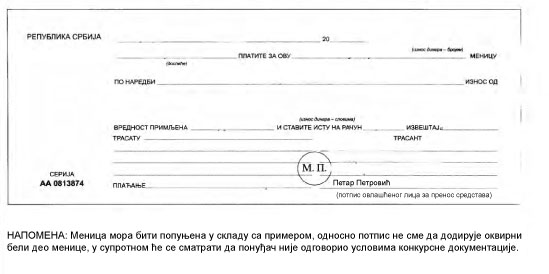 Назив наручиоца:Природно-математички факулет Универзитета у НишуСедиште наручиоца:Ниш, Вишеградска 33Матични број наручиоца:17267906ПИБ наручиоца:100668023Врста наручиоца:установа (категорија просвета-високо образовање)Интернет страница наручиоца:www.pmf.ni.ac.rs (линк јавне набавке)Особа за контакт:Душан Крагић, тел.018/223-430, mail: javnenabavke@pmf.ni.ac.rsОсоба за контакт (техничка спецификација):Љиљана Милошевић, тел.018/533-015,mail: ljiljam@pmf.ni.ac.rsР.б.Oпис радоваЈ.мКол.Цена по јед. мере без ПДВ-аУкупна ценабез ПДВ-аА)   РАДОВИ НА ДЕМОНТАЖИ И РУШЕЊУ1.Сечење убетонираних носача радијатора. Крпљење насталих рупа. Пауш2.Обијање малтера и припрема за хидроизолацију.Обрачунава се и плаћа по m2..m2        10Б)  БЕТОНСКИ РАДОВИ1.Набавка материјала и израда слојазапад.  Обезбедити пад  1-2% ка спољашњем зиду и отворимазаодводводе. Уградитиарматурнушулц мрежу. Јединичном ценом обухватити сав материјал и рад.Обрачунава се и плаћа по m2..m214,002.Проширити постојеће зидне отворе у АБ зиду на тераси, до Ǿ70mm. Предвидети уградњу цеви  за одвод воде ван зида. Обрачунава се и плаћа покомаду.ком43.Отварање нових зидних отвора  у АБ зиду на тераси, димензије отвора 10x15cm.У отворе уметнути профил од поцинкованог пластифицираног лима потребне дужине да вода капље ван зида. Отворе обрадити хидроизолацијом. Обрачунава се и плаћа покомаду.ком4В) ИЗОЛАТЕРСКИ РАДОВИ1.Набавка материјала и израда хидроизолације терасе.Хидроизолацију пода и зида извести на припремљену подлогу вишеслојним премазом двокомпонентним паропропусним, полимер-модификованим цементним малтером који се састоји од течног полимера и смеше на бази цемента са специјалним адитивиматипа Sika Top Seal-107 или еквивалент.Висина премаза зидова 40cm.Спој зида и зида,зида и пода и зидне отворе додатно заштитити одговарајућом еластичном изолационом траком.Обрачунава се и плаћа по m2 готове хидроизолације.m2282.За  ''мрачну собу'' у подруму:Набавка материјала и премазивање зидова и дела пода полимерцементним хидроизолационим премазом.Подлогу  очистити од масноће и прашине.Обрачунава се и плаћа по m2 готове хидроизолације.m222Г) КЕРАМИЧАРСКИ РАДОВИ1.Набавкаматеријала,испорука и постављањекерамичких подних плочица на терасама. Подне плочице I класе, типа Pietra, Керамика Кањижа или еквивалент.Карактеристике подне плочице: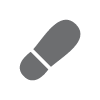 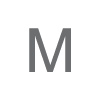 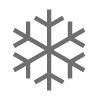 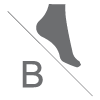 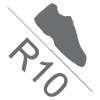 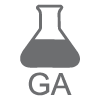 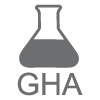 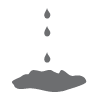 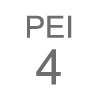 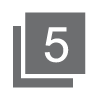 Тип: подна плочицаДимензије (cm): 40x40x0,8cmПовршина: матОтпорност на хабање:PEI 4Напомена: употреба уекстеријеруБоја плочица по избору наручиоца.Керамикасепостављанаслојлепка.Лепак којим се лепе керамичке плочице мора да буде компатибилан са хидроизолационим премазом.Фугеизвестисаразмаком4mmиспунитиводонепропуснимфугомалом.Обрачунава се и плаћа по m2.m214,002.За '' мрачну собу'' у подруму:Набавка и постављање зидних керамичких плочица I класе.Тип: зидна плочицаДимензије (cm): 25x40cmПовршина: сјајнаБоја плочица по избору наручиоца.Керамикасепостављанаслојлепка.Лепак којим се лепе керамичке плочице мора да буде компатибилан са хидроизолационим премазом.Висина до које се постављају плочице је 150 cm од постојће сокле.Фугеизвестисаразмаком4mm,испунитиводонепропуснимфугомалом.Обрачунава се и плаћа по m2.m214 ,003.Набавкаматеријала и израдасоклeод подних плочица,лепљењемнаприпремљенуподлогу.Висина сокле  40 cm.Фугеизвестисаразмаком4mm,испунитиводонепропуснимфугомалом.Наконпостављањасоклесиликониратиспојкерамике и зида.Обрачунава се и плаћа по m'.m'32,00Д) ЛИМАРСКИ РАДОВИ1.Набавка материјала, израда и монтажа парапетног лима, за зид ширине 55cm, на тераси.  Парапетни лим израдити од пластифицирног поцинкованог лима у плавој боји дебљине 0,55mm. Ивице лима поред зида силиконирати. У цену улази и припрема за постављање лима са свим потребним предрадњама.Тачне мере за израду узети на лицу места.Обрачунава се и плаћа по m' .m'        14,002.Набавка материјала, израда и монтажа  дрвене подконструкције да би се обезбедио потребан нагиб лима ка споља. У цену обрачунати и припрему за постављање лима са свим потребним предрадњама.Обрачунава се и плаћа по m' .m'14,00Ђ) МОЛЕРСКИ  РАДОВИ1.Стругањепоткоружених слојева са фасадних зидова.Обрачунава се и плаћа по  m2.m235,00  2.Крпљење оштећених површина фасаде.Обрачунава се и плаћа по  m2.m235,00  3.Обрада површине фасаде на тераси одговарајућом  подлогом и бојење зидова фасадном бојом  у тону по избору наручиоца.  Радове извести  са свим предрадњи и у свему према прописима за ову врсту радова.Обрачунава се и плаћа по  m2.m245,00СПЕЦИФИКАЦИЈАУкупна цена(РСД без ПДВ-а)А.РАДОВИ НА ДЕМОНТАЖИ И РУШЕЊУБ.БЕТОНСКИ РАДОВИВ.ИЗОЛАТЕРСКИ РАДОВИГ.КЕРАМИЧАРСКИ РАДОВИД.ЛИМАРСКИ РАДОВИЂ.МОЛЕРСКИ  РАДОВИ                                       УКУПНО БЕЗ ПДВ-аНазив подизвођача Назив подизвођача Адреса седишта  Адреса седишта  Матични број и ПИБ  Проценат укупне вредности набавке који ће понуђач поверити подизвођачу Проценат укупне вредности набавке који ће понуђач поверити подизвођачу Део предмета набавке који ће извршити преко подизвођача Део предмета набавке који ће извршити преко подизвођача Назив подизвођача Назив подизвођача Адреса седишта Адреса седишта Матични број и ПИБ Проценат укупне вредности набавке који ће понуђач поверити подизвођачу Проценат укупне вредности набавке који ће понуђач поверити подизвођачу Део предмета набавке који ће извршити преко подизвођача Део предмета набавке који ће извршити преко подизвођача Назив понуђача из групе понуђача-члана Назив понуђача из групе понуђача-члана Адреса седишта Адреса седишта Одговорна особа и контакт телефон Одговорна особа и контакт телефон Матични број и ПИБ Назив понуђача из групе понуђача-члана Назив понуђача из групе понуђача-члана Адреса седишта Адреса седишта Одговорна особа и контакт телефон Одговорна особа и контакт телефон Матични број и ПИБ НАПОМЕНА: Попуњава се у случају заједничке понуде групе понуђача. Образац обавезно попунити, потписати и оверити. 